ESCOLA:SERIE - 2º ANO                                                    DATA-PROFESSORA:MATEMÁTICA1- EM SEU CADERNO ESCREVA:SEU NOME COMPLETO;O NOME DE SUA ESCOLA;O NOME DA SUA PROFESSORA;O NOME DA CIDADE ONDE VOCÊ MORA.      2-AGORA  CONTINUE RESPONDENDO EM SEU CADERNO:A)QUANTAS LETRAS TEM O SEU NOME?B)QUANTAS LETRAS TEM O NOME DA SUA ESCOLA?C)QUANTAS LETRAS TEM O NOME DA SUA PROFESSORA?D)QUANTAS LETRAS TEM O NOME DA SUA CIDADE?3- COPIE EM SEU CADERNO E RESOLVA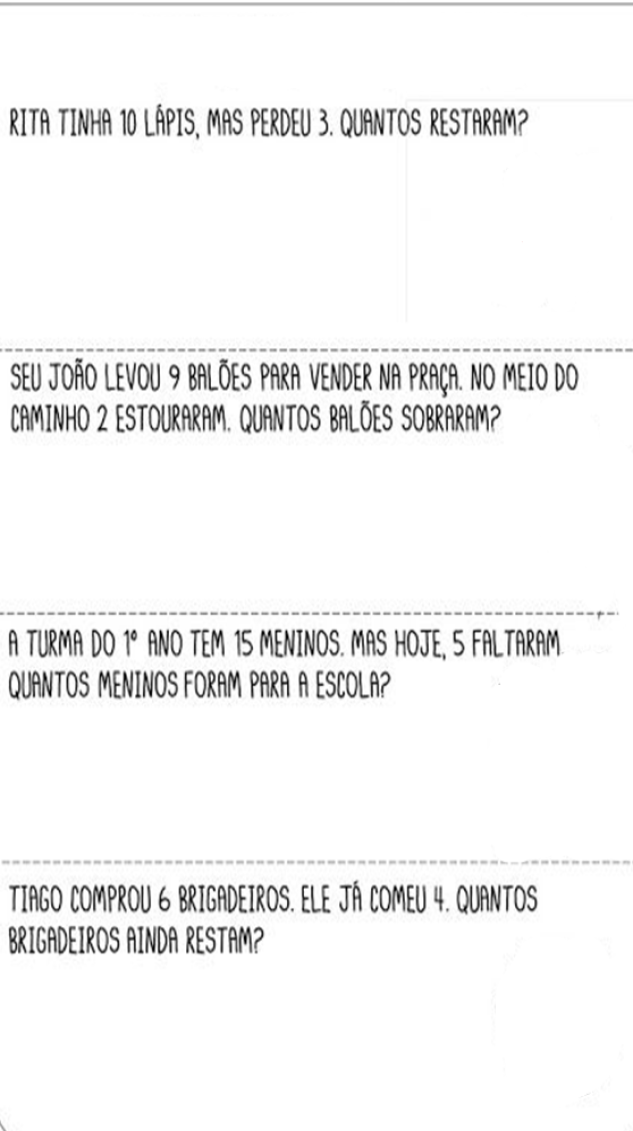 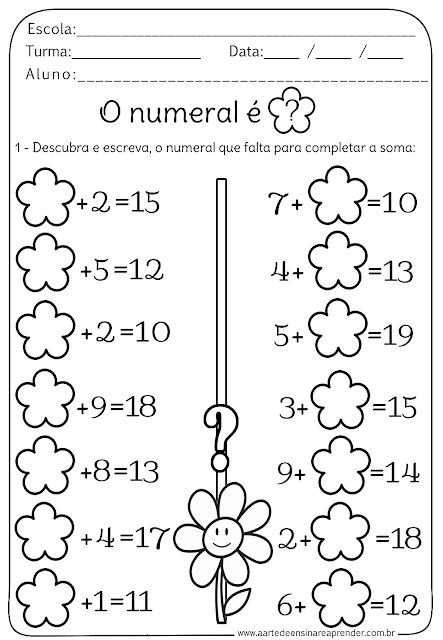 	FAÇA ESTAS ATIVIDADES NO CADERNO1) ESCREVA EM SEU CADERNO NÚMEROS DE 0 ATÉ O 100:2) REPRESENTE O VALOR DOS NÚMEROS NO CADERNO COM DEZENAS E UNIDADES:                 EXEMPLO                                              - 2 DEZENAS E 4 UNIDADESDÊ OS VIZINHOS NO CADERNO:]   EXEMPLO:       5          6            7ESCREVA A QUANTIDADE DE VOGAIS E CONSOANTES DE CADA PALAVRA NO CADERNO:EXEMPLO: MATO – 2 VOGAIS -2 CONSOANTES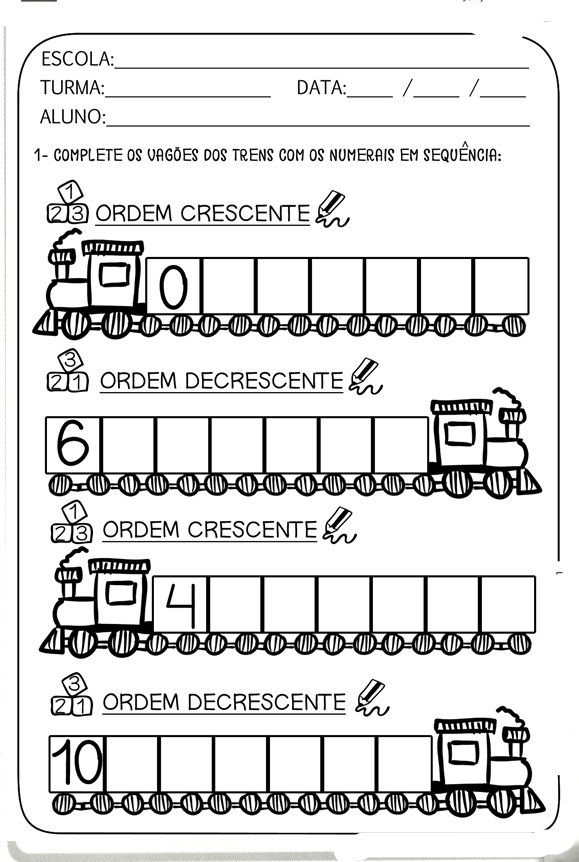 RESOLVA EM SEU CADERNO.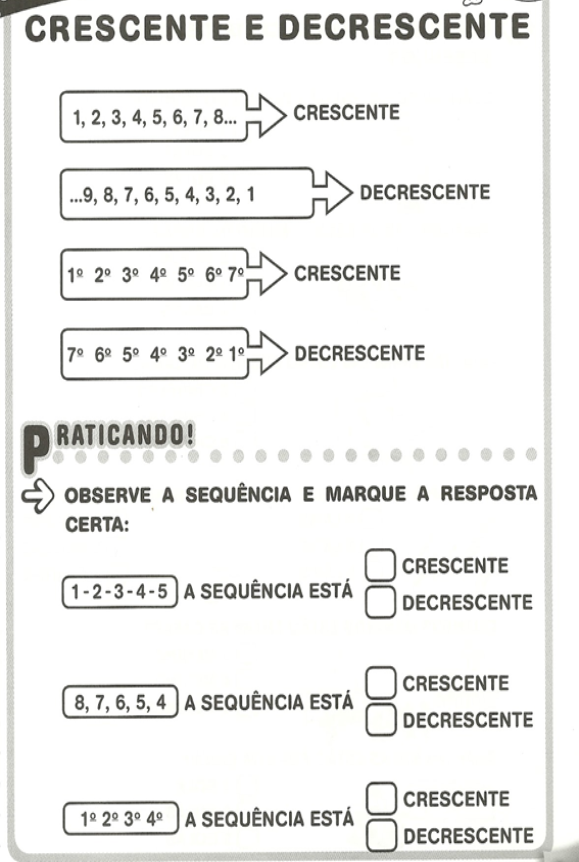 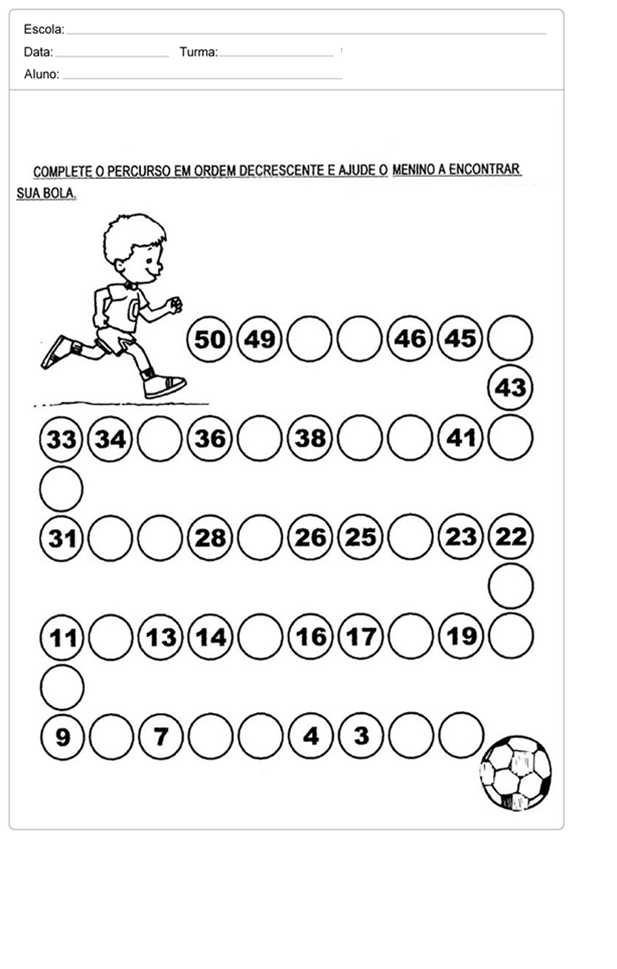 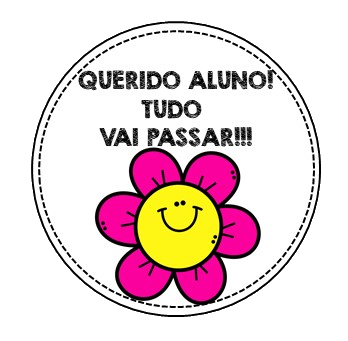 24628412292833394256646672742510121416182026293423BONECACADEIRALOBOILHA COLORIDOPÁSSAROCAVALOUVAABELHA RICARDODANIELAEDUARDABOIMACACOCARINA